Testing Time, Teddy Boy(1999 - Black & White Half-hour Drama - RTE / TG4)Written, Directed & Produced by Kevin McCannhttps://www.youtube.com/watch?v=IFUgzxFz9Oo“Why wouldn’t I be in bad form, surrounded by pagans and bloody road-men?”Synopsis:
In the borderlands of ‘Celtic Tiger’ Ireland at the end of the 20th century, an old-timer has found himself in the right place at the wrong time.
With word that his cattle are to be taken away and pressure to sell his farm, Teddy Monday has had enough and planned his last day. The day of the Ulster Drag Hunt; a race to the finish where dogs follow the scent of a dead fox along a lake-shore. To strengthen his might, Teddy has starved his champion bloodhound. A final show of disgrace. The gun above the kitchen door awaits. As Teddy confronts this desperate day, the heavens open to wash the scent from the course, granting divine intervention to the underdog and his master. “A rich & satisfying slice of Irish Gothic shot with a painter’s eye …Beautifully Directed”
The Sunday Tribune“Drama of the Week” - Sunday Business Post“A well-crafted yarn that drips with menace from its opening frame” - RTE GuideCast: Noel McGovern, Josie Henry & Phil Gilbride.
Photography by Conall McGarrigle
Edited by Seamus Callagy, Kevin Lavelle & Emlyn Lewis
Music by Brendan Perry (Dead Can Dance)
Co-produced by Marc Dowds & Penni Merren
Funded by the Arts Council of Ireland, this award-winning independent drama was screened several times on national television and international film festivals.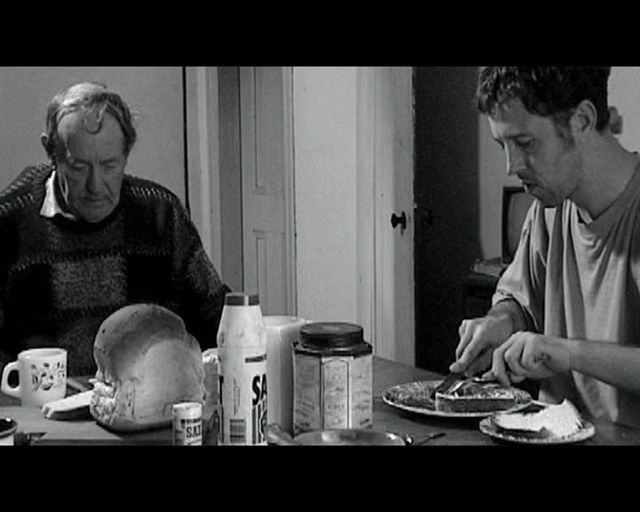 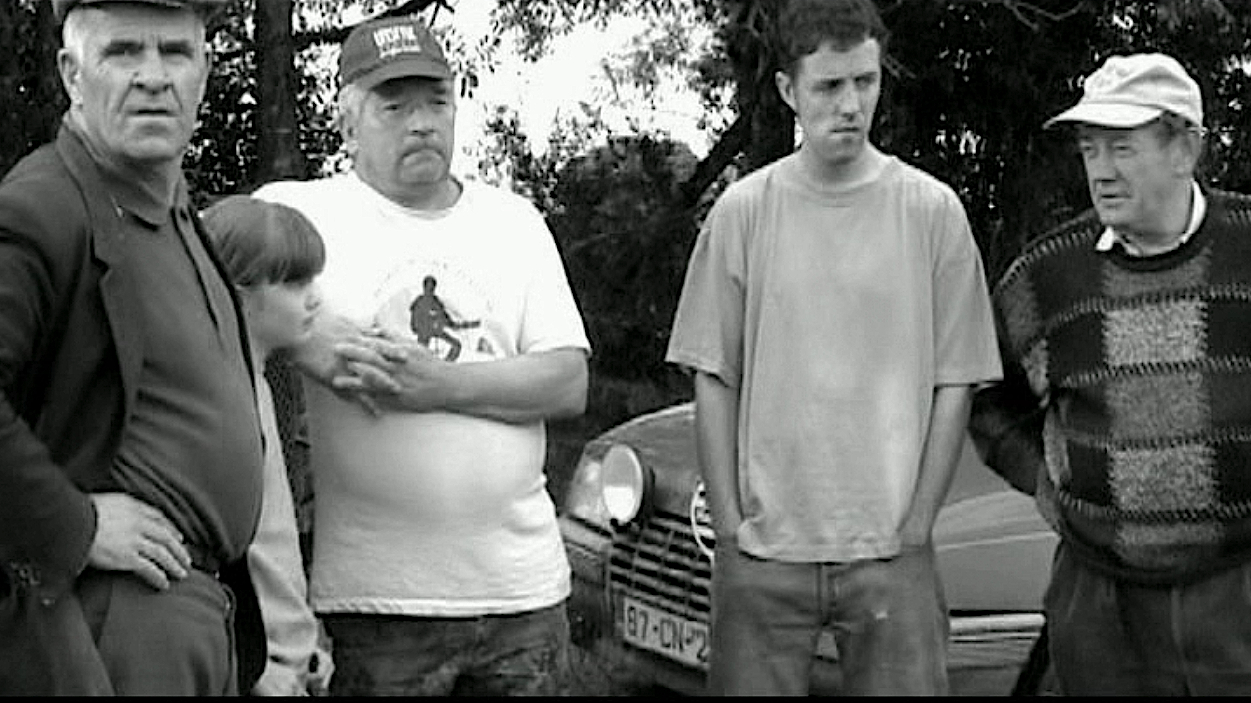 